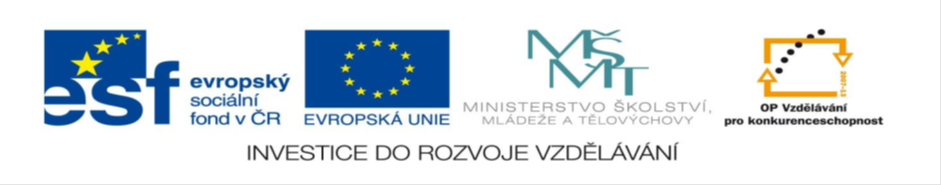 Vocabulary revising - Unit 6: People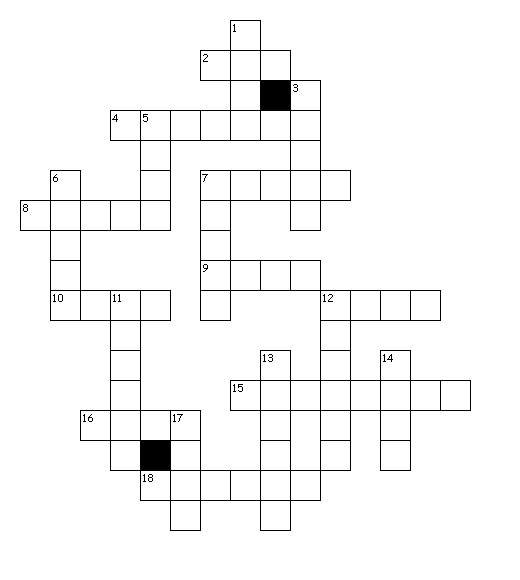 Across2. práce4. divný7. košile8. odměna9. každý10. snadný12. umýt se15. malování16. král18. chytrýDown1. narozený3. vousy5. pravdivý6. řídit7. boty11. hloupý12. vítěz13. košík14. schovat17. zlatý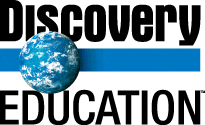 S O L U T I O NBornWorkBeardStrangeTrueDriveShirtPrizeEveryEasySillyWinnerBasketHidePaintingKingGoldCleverNázev projektu:	Šablony Špičák  Číslo projektu:	CZ.1.07/1.4.00/21.2735Šablona:	III/2Autor výukového materiálu:	Mgr. Iveta TruhlářováVýukový materiál vytvořen:	březen 2012Výukový materiál je určen pro:	šestý ročníkVY_32_INOVACE_175